Drodzy Rodzice, Kochani Przedszkolacyw tym tygodniu 18-22.05.2020r.tematem kompleksowym będzie WIOSNA W LESIEPoniedziałek 18.05.2020r.- Kto mieszka w lesie?Witamy Was bardzo serdecznie w nowym tygodniu. Ostatnio poznaliście mieszkańców ŁĄKI w tym tygodniu poznacie mieszkańców LASU oraz zobaczymy co dzieje się ciekawego wiosną w lesie. Naszą podróż po lesie zaczniemy krótkiego filmu edukacyjnego w którym mała Ruda Wiewiórka opowiem nam CO TO JEST LAShttps://www.youtube.com/watch?v=31z7hEiIDVs  LINK DO FILMU  Poznaliście już zwierzęta które mieszkają w każdej części lasu czas teraz na króciutkie zadanie z dopasowywaniem cieni. 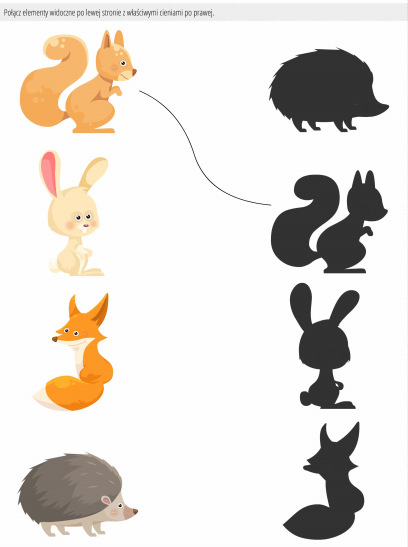 Po krótkim zadaniu czas na wierszyk i utrwalenie sobie nazw wszystkich zwierząt.„Kto w lesie mieszka” 
Miło jest chodzić
po leśnych ścieżkach.
A wiecie, dzieci,
kto w lesie mieszka?
Mieszka tu sarna,
co biega prędko
- Nie bój się dzieci, zgrabna sarenko!
A tu widzicie
rudego lisa.
Potrząsa kitą,
oczami błyska.
Ten ptak wesoły
to sroczka miła,
co w bajce dzieciom
kaszkę warzyła.
Zajączek skubie
trawy i zioła.
Ujrzał w drzewie
pstrego dzięcioła.
kukułka kuka
daleko, blisko…
jeż w suchych liściach ma legowisko.
W lipowej dziupli
wiewiórka mieszka.
Poproście, może
da wam orzeszka…
Sowa dzień cały
drzemała smacznie.
A teraz, w nocy
polować zacznie.Już pamiętamy nazwy zwierząt które mieszkają w lesie to czas zaśpiewać piosenkę o pewnym przebiegłym zwierzątku. Wszyscy doskonale znają tą piosenkę https://www.youtube.com/watch?v=ct_4if6byN4Na koniec dzisiejszego dnia czas na pracę plastyczną, będą to oczywiście zwierzęta leśne. Potrzebne będą wam: Rolki po papierze toaletowym, papier kolorowy, nożyczki, klej, pisaki. Możecie zrobić lisa, jeża, wiewiórkę  co tylko chcecie. Wklejam Wam przykładowe zdjęcia. Do dzieła! Powodzenia !!!
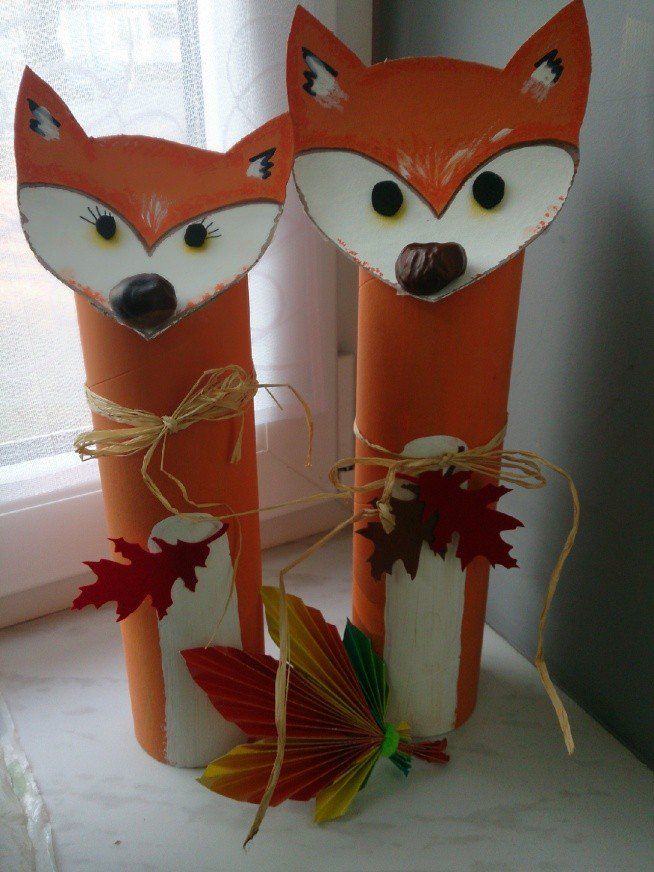 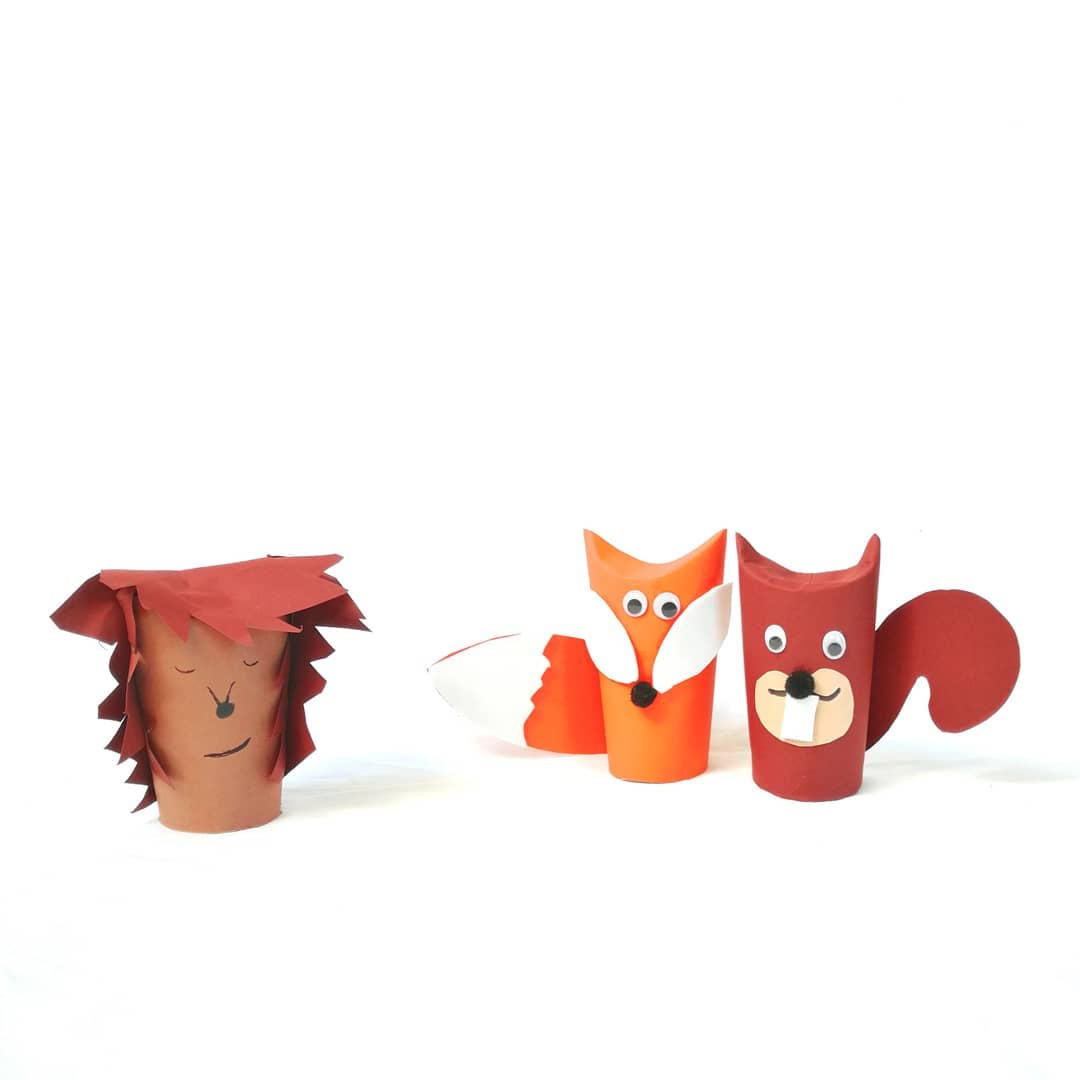 